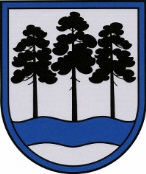 OGRES  NOVADA  PAŠVALDĪBAReģ.Nr.90000024455, Brīvības iela 33, Ogre, Ogres nov., LV-5001tālrunis 65071160, fakss 65071161, e-pasts: ogredome@ogresnovads.lv, www.ogresnovads.lv OGRES  NOVADA  PAŠVALDĪBASDOMES  SĒDES  PROTOKOLA  IZRAKSTS37.§Par saistošo noteikumu Nr.8/2016 “Grozījumi 2015.gada 17.septembra saistošajos noteikumos Nr.13/2015 “Ogres novada pašvaldības aģentūras “Ogres novada kultūras centrs” maksas pakalpojumu cenrādis”” apstiprināšanuIzskatot Ogres novada pašvaldības aģentūras „Ogres novada kultūras centrs” (pašvaldības aģentūra) 16.03.2016. iesniegumu Nr.1-17/88  " Par maksas noteikšanu par ielu tirdzniecību Ogres novada pašvaldības aģentūras „Ogres novada kultūras centrs” organizētajos gadatirgos " (reģistrēts pašvaldībā 16.03.2016. ar Nr.2-1.2.1/1638), izskatot sagatavoto saistošo noteikumu projektu, noklausoties pašvaldības aģentūras „Ogres novada kultūras centrs” direktores Antras Purviņas ziņojumu, pamatojoties uz likuma “Par pašvaldībām” 21.panta pirmās daļas 16.punktu, Publisko aģentūru likuma 17.panta ceturto daļu un Ogres novada pašvaldības 2015.gada 17.decembra saistošo noteikumu Nr.20/2015 “Ogres novada pašvaldības aģentūras „Ogres novada kultūras centrs” nolikums”” 5.punktu un saskaņā ar Ogres novada pašvaldības 2012.gada 11.septembra iekšējiem noteikumiem “Kārtību, kādā Ogres novada pašvaldības iestādes (aģentūras) plāno un uzskaita ieņēmumus no maksas pakalpojumiem un ar šo pakalpojumu sniegšanu saistītos izdevumus, kā arī izstrādā, aktualizē un iesniedz izskatīšanai domē maksas pakalpojumu izcenojumu aprēķinus” un tarifu komisijas 16.03.2016. protokolu Nr.6,balsojot: PAR – 15 balsis (I.Tamane, M.Siliņš, R.Javoišs, A.Ceplītis, L.Strelkova, V.Pūķe, V.Gaile, Dz.Mozule, S.Kirhnere, J.Laizāns, E.Dzelzītis, E.Bartkevičs, M.Legzdiņš, D.Širovs, E.Helmanis), PRET – nav, ATTURAS – nav,Ogres novada pašvaldības dome NOLEMJ:Apstiprināt saistošos noteikumus Nr.8/2016 “Grozījumi 2014.gada 20.februāra saistošajos noteikumos Nr.13/2014 “Grozījumi 2015.gada 17.septembra saistošajos noteikumos Nr.13/2015 “Ogres novada pašvaldības aģentūras “Ogres novada kultūras centrs” maksas pakalpojumu cenrādis””, turpmāk – Noteikumi (pielikumā uz divām lapām).Ogres novada pašvaldības centrālās administrācijas “Ogres novada pašvaldība” Administratīvā departamenta Juridiskās nodaļas vadītājai Sanitai Brūverei triju darba dienu laikā pēc Noteikumu parakstīšanas rakstveidā un elektroniskā veidā nosūtīt tos un paskaidrojuma rakstu Vides aizsardzības un reģionālās attīstības ministrijai (turpmāk – VARAM) atzinuma sniegšanai.Ogres novada pašvaldības centrālās administrācijas “Ogres novada pašvaldība” Sabiedrisko attiecību nodaļas vadītājam Nikolajam Sapožņikovam pēc VARAM atzinuma saņemšanas publicēt Noteikumus pašvaldības laikrakstā “Ogrēnietis” un pašvaldības mājas lapā internetā.Ogres novada pašvaldības centrālās administrācijas “Ogres novada pašvaldība” Administratīvā departamenta Kancelejas vadītājai Ievai Vilcānei pēc Noteikumu spēkā stāšanās nodrošināt Noteikumu brīvu pieeju Ogres novada pašvaldības ēkā un pašvaldības pagastu pārvaldēs.Kontroli par lēmuma izpildi uzdot pašvaldības izpilddirektora pirmajam vietniekam Pēterim Špakovskim.(Sēdes vadītājas,                                                            domes priekšsēdētāja vietnieces izglītības, kultūras un veselības lietu jautājumos I.Tamanes paraksts)Lēmums stājas spēkā 18.03.2016.Ogrē, Brīvības ielā 33Nr.42016.gada 17.martā